УПРАВЛІННЯ З ПИТАНЬ ЦИВІЛЬНОГО ЗАХИСТУ МИКОЛАЇВСЬКОЇ ОБЛАСНОЇ ДЕРЖАВНОЇ АДМІНІСТРАЦІЇНавчально-методичний центр ЦЗ та БЖД Миколаївської області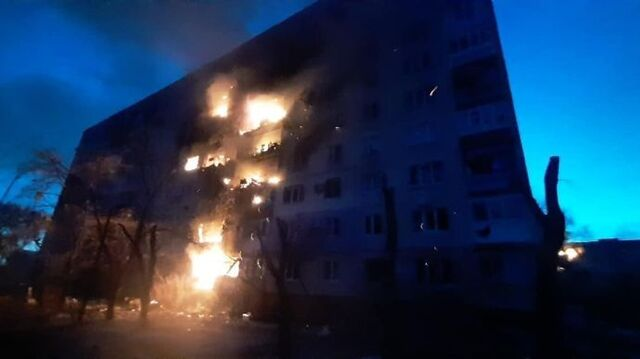      У результаті авіаційних, ракетно-артилерійських ударів, диверсій та терористичних актів, як правило, виникають пожежі. Тому, важливо знати, як діяти в такій ситуації.     Головне – не панікувати!Якщо пожежа застала вас у приміщенні, слід дотримуватись наступних правил:• не панікуйте та не приймайте поспішних, необдуманих рішень. Необхідно, перш за все, викликати рятувальну службу за телефоном 101;• до дверей приміщення рухайтеся в залежності від рівня загрози і відстані до виходу: або швидко, або, за наявності хмари диму, повзіть підлогою, але не відчиняйте двері швидко;• обережно торкніться вхідних дверей тильною стороною долоні: якщо двері не гарячі, то відчиніть їх та швидко виходьте;• якщо двері гарячі від джерела загоряння із зовнішнього боку, не відчиняйте їх – дим та полум'я не дозволять вам вийти;• у такому разі щільно закрийте двері, а всі щілини та отвори заткніть будь-якою тканиною, щоб уникнути подальшого проникнення диму. Повертайтесь повзком у глибину приміщення і вживайте належних заходів, викликаючи рятувальників (тел. 101), голосом, світловими, шумовими сигналами тощо;• присядьте та глибоко вдихніть повітря, розкрийте вікно, висуньтеся і також спробуйте покликати на допомогу;• якщо ви не в змозі розкрити вікно, розбийте віконне скло твердим предметом та приверніть увагу інших людей, які можуть викликати рятувальників;• якщо ви вибралися через вхідні двері, зачиніть їх та повзком пересувайтесь до виходу з приміщення;•  обов'язково зачиняйте за собою всі двері;•  зверніть увагу, що під час пожежі заборонено користуватися ліфтами;• якщо ви знаходитесь у висотному будинку з осередком загоряння на нижчому поверсі, не біжіть до низу крізь вогнище, скористайтеся можливістю врятуватися через дах будівлі.